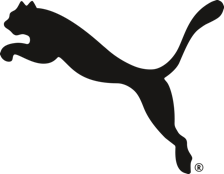 Informacja prasowa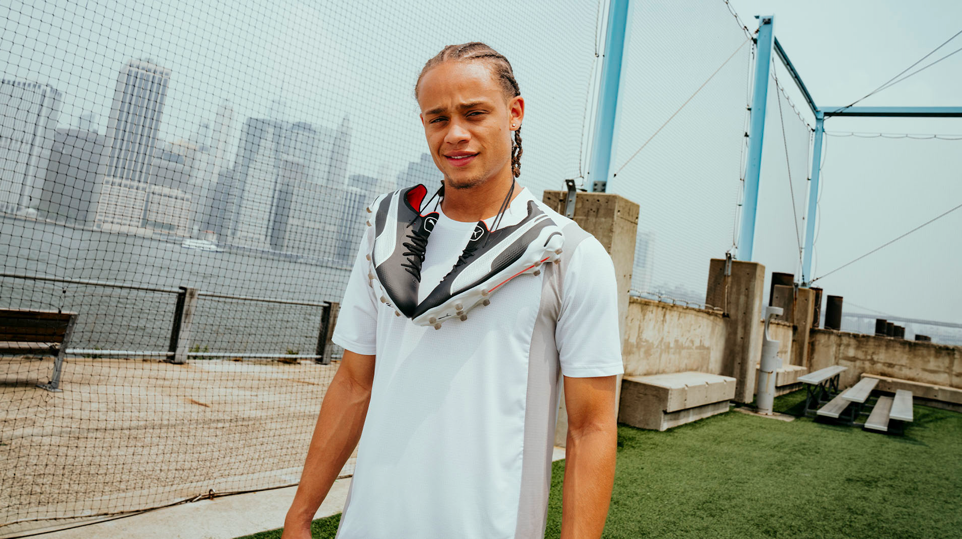 Nowy Król dołącza do rodziny PUMA – Xavi Simons zostaje oficjalnym ambasadorem linii KINGWarszawa, 17 lipca 2023 r. – firma PUMA podpisała długoletni kontrakt z duńskim piłkarzem, Xavim Simonsem, który został oficjalnym ambasadorem linii KING. Simons jako jeden z najbardziej rozchwytywanych graczy w Europie idzie w ślady takich gwiazd jak Jonah Cruyff, Diego Maradona, Eusébio i Pelé.Nowa twarz Króla Po profesjonalnym debiucie w wieku zaledwie 17 lat w barwach Paris Saint Germain, Xavi dołączył do PSV Eindhoven w czerwcu 2022 roku, zdobywając 24 gole i 13 asyst w 34 meczach ubiegłego sezonu. Mając zaledwie 20 lat, stoi dopiero u progu swojej kariery. Xavi występował już w Lidze Mistrzów UEFA, a także pięciokrotnie grał w reprezentacji Holandii, w tym na zeszłorocznych Mistrzostwach Świata FIFA.„PUMA to marka z bogatą historią w piłce nożnej, a model KING to ikona sama w sobie. Jedni z najlepszych graczy, takich jak Johan Cruyff i Maradona występowali w nim na boisku. To zaszczyt móc pójść w ich ślady wraz z nową generacją modelu KING. Nie mogę się doczekać rozpoczęcia nowego sezonu, mam tak wiele do osiągnięcia i jestem gotowy, aby napisać własną historię.” – mówi Xavi Simons. „PUMA to marka, która coraz bardziej zaznacza swoją obecność w świecie sportu, ale również w świecie mody ulicznej, co uwielbiam. Mamy ekscytujące plany i cieszę się, że marka będzie mi towarzyszyć.” – dodaje.„Jesteśmy niezwykle podekscytowani, że udało nam się pozyskać zawodnika tego kalibru, który tak wcześnie, znalazł się na liście najlepszych młodych piłkarzy na świecie. Xavi Simons jest graczem, o którym mówi się w świecie piłki nożnej od lat i będzie on nadal urzekał fanów w nadchodzących sezonach. W wieku 20 lat Xavi udowadnia, że jest jednym z najlepszych graczy w Europie i wierzymy, że jego potencjał nie zna granic.” – mówi Jonah Adamsson, Global Director of Sports Marketing and Sports Licensing w PUMA.Zdjęcia:Xavi Simons - Zdjęcia Kontakt dla mediów:Michał Wędrychowski, Biuro prasowe PUMA  – michal.wedrychowski@mslgroup.com, tel: 882 140 098PUMAPUMA to jedna z wiodących światowych marek, projektująca, rozwijająca, sprzedająca i wprowadzająca na rynek obuwie, odzież i akcesoria sportowe. Od 75 lat PUMA nieustannie rozwija sport i kulturę, tworząc produkty dla najszybszych sportowców świata. PUMA oferuje wydajne produkty lifestylowe inspirowane sportem, w takich kategoriach jak piłka nożna, bieganie i trening, koszykówka, golf i sporty motorowe. PUMA współpracuje ze znanymi projektantami oraz markami, dzięki czemu łączy motywy sportowe z kulturą i modą uliczną. Grupa PUMA jest właścicielem marek PUMA, Cobra Golf i stichd. Firma dystrybuuje swoje produkty w ponad 120 krajach, zatrudnia około 20 000 osób na całym świecie, a jej siedziba znajduje się w Herzogenaurach w Niemczech.